Зайдите на официальный сайт РУДН: www.rudn.ruПерейдите по ссылке «Портал ЕИС» (указано стрелкой)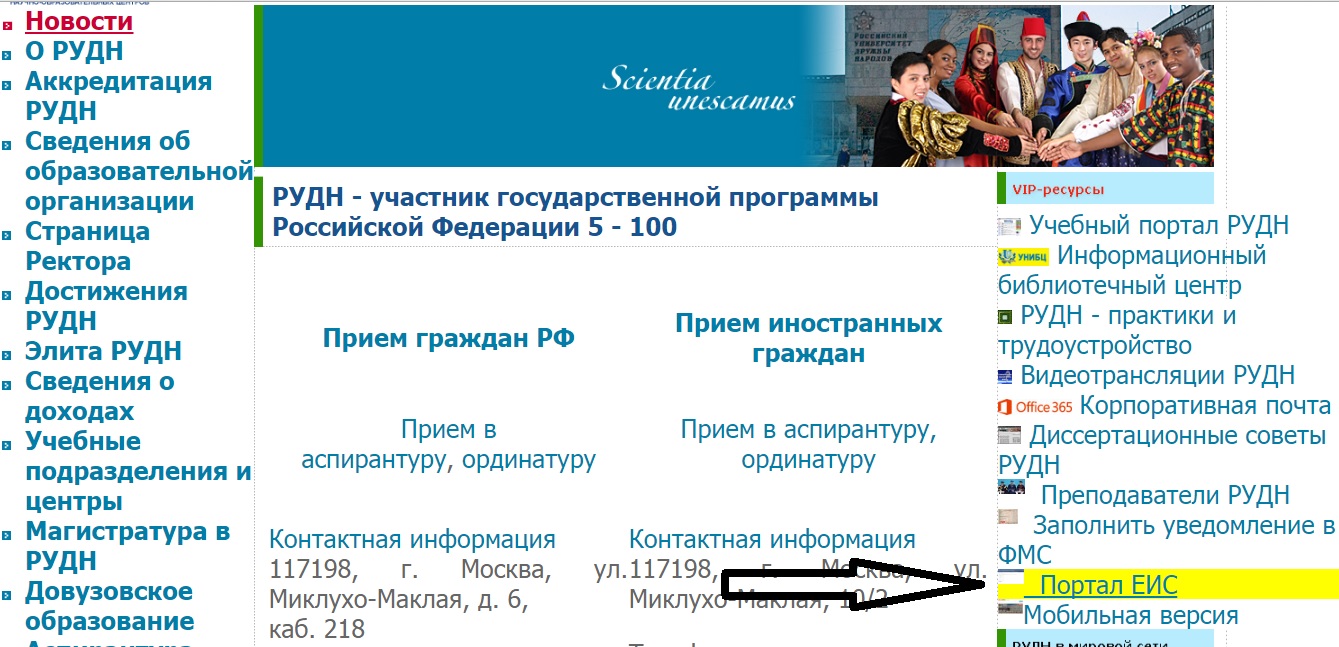 Нажмите на ссылку «Оплатить счет»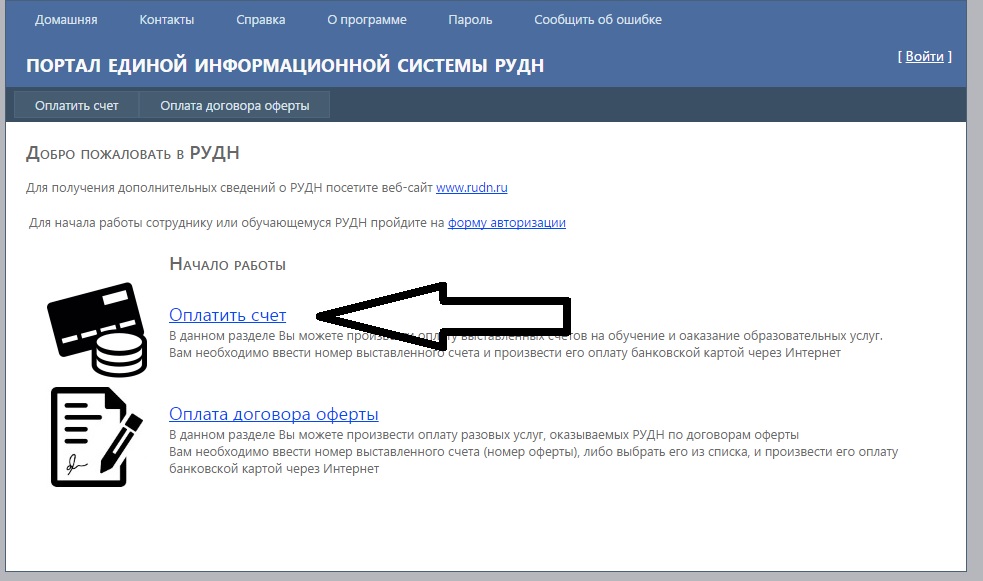 Введите номер счета (только цифры, без знака «тире»), например 4016076123456.Нажмите кнопку «Перейти к оплате».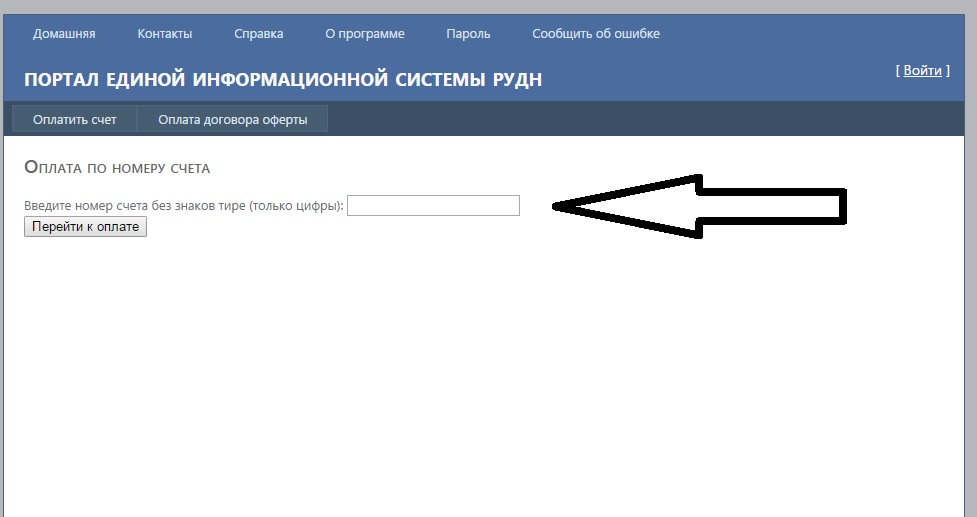 Проверьте свои данныеНажмите на синюю кнопку внизу страницы «On-line оплата»  ( 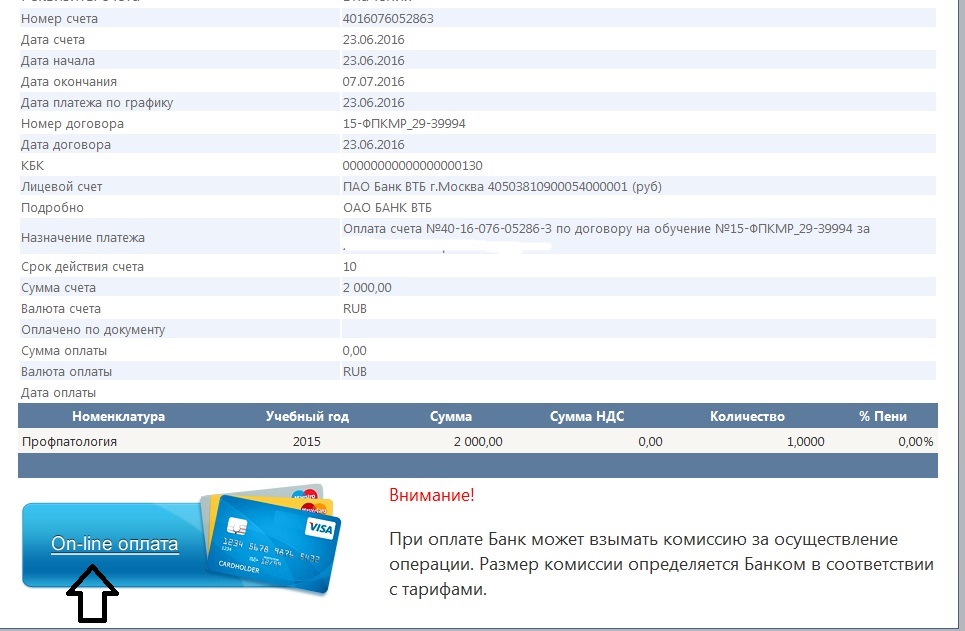 После переадресации на страницу банка заполните данные как на банковской карте,следуйте указаниям банка и произведите он-лайн оплату.(Возможно потребуется ввести дополнительный смс-пароль для проведения платежа)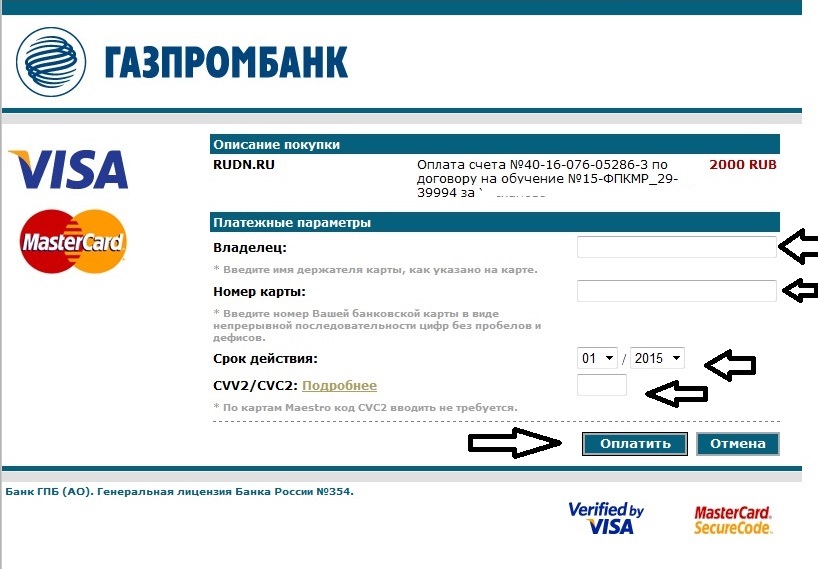 